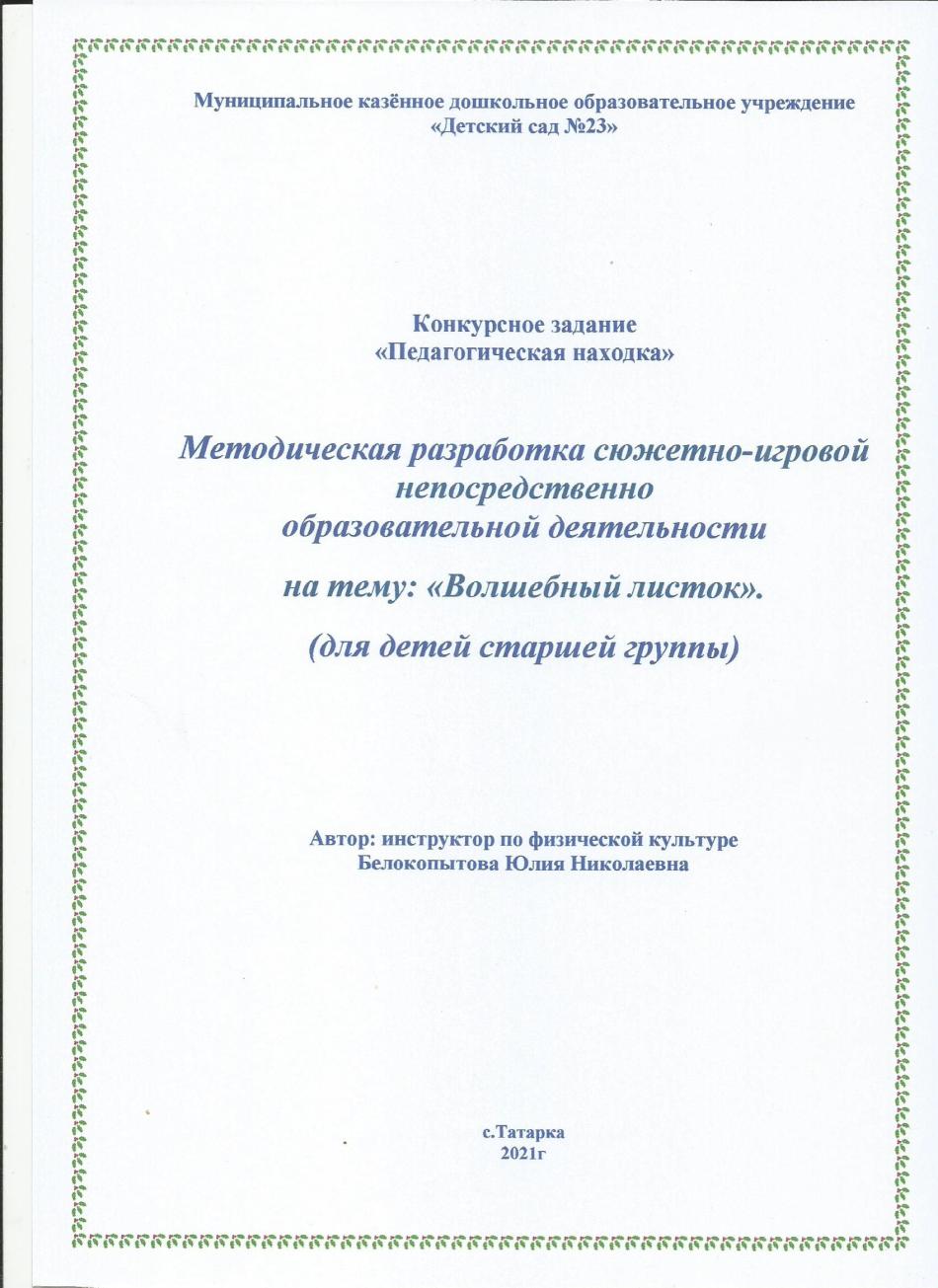 Цель: вызвать у дошкольников интерес к выполнению физических упражнений и игровых заданий с нетрадиционным предметом-листом бумаги, сформировать потребность к самостоятельным занятиям, доставить детям радость от совместного выполнения занимательных физических упражнений.Задачи приоритетной образовательной области физического развития:   - закрепить навыки прыжков через предмет, совершенствовать зрительные функции детей, развивать умственные способности при решении двигательных задач, воспитывать и закреплять навыки правильной осанки. - продолжать развивать мелкую моторику, формировать представление детей о возможности конструирования из бумаги различных предметов, которые можно использовать в игровой двигательной деятельности;- развивать творческую, познавательную активность в процессе разрешения проблемных ситуаций посредством движения;- развивать координацию движений, ориентироваться в пространстве.-совершенствовать ловкость и быстроту реакции.Задачи ОО в интеграции:1.Социально-коммуникативное развитие:Развивать умения работать в коллективе и индивидуально.Формировать эмоциональное положительное отношение к окружающему миру.Воспитывать у детей умение взаимодействовать друг с другом.2.Познавательное развитие:Побуждать детей к познавательной активности, любознательности.Формировать  представления об объектах окружающего мира. Воспитывать дружелюбие, эмоциональную отзывчивость.3.Художественно – эстетическое развитие:Развивать чувство ритма, подвижность опорно-двигательного аппарата, моторику рук. Планируемые результаты НОД:Целевые ориентиры: эмоционально-отзывчивый; любознательный, активный, соблюдающий элементарные общепринятые правила; может применять самостоятельно усвоенные знания и способы деятельности для решения новых задач.Предпосылка учебной деятельности: формирование умения выполнять и понимать задания взрослого.Создание среды для организации и проведения образовательной деятельности: коробочка – посылка, листы бумаги формат А4, загадки, канат.Ход мероприятияВводная часть (мотивационный, подготовительный этап)Организационный момент.Ребята, сегодня мы отправимся в путешествие где нас ждут неожиданные приключения с волшебным листом . С собой в дорогу мы возьмем - ловкость, сноровку и воображение. Сначала я бы хотела узнать какое у вас настроение? Я буду задавать вопросы, а вы отвечайте и за мной повторяйте!Как живешь? (вот так - большой палец руки поднять вверх)Как плывешь? (вот так - развести руки в стороны)Как бежишь? (вот так - бег на месте)В даль глядишь? (смотреть в даль)Ждешь обед? (вот так - рука к щеке)Смотришь в след? (вот так - наклон)Как ты спишь? (вот так - ладони сложить под щеку)А шалишь? (вот так - прыжки на месте)2.Основная часть (содержательный, деятельностный этап).Дети стоят в кругу, инструктор обращает внимание детей на посылку, которая пришла в детский сад. Предлагает посмотреть, что в ней лежит. 
Посылку прислал веселый ветерок, в посылке письмо и листы бумаги формата  А4 по количеству детей (раздать всем детям по одному листу бумаги). - Что вы с такими листами в группе делали? (Ответы детей: рисовали).-А как вы думаете, можно ли с этими листами выполнять спортивные задания и играть? (Ответы детей: не знаем, можно, нельзя).ОРУ с листом бумаги под музыку.И.П. О.С.- обе руки держат лист бумаги внизу. 1- поднимают руки с листом вперед, 2- руки с листом вверх, 3 – опускают руки вперед, 4 – И.П. 6-8 раз.И.П.- ноги слегка врозь, руки с листочком впереди в прямых руках. 1 – поворот туловища вправо, руки с листочком вправо, 2 – И.П., 3-4 тоже в другую сторону. 6-8 раз.И.П. О.С.- руки с листочком перед собой в прямых руках. 1 - поднять правую ногу, согнутую в колене, коснуться листочка, 2 – И.П., 3-4 тоже с другой ноги. 8 раз с каждой ноги.И.П. О.С.- руки с листочком опущены внизу. 1 – присесть положить листочек на пол, 2 – встать, руки на пояс, 3 – присесть, взять листочек, 4 – И.П. 8 раз.И.П. - стоя на коленях, руки с листочком опущены вниз, 1 – отклониться назад, руки с листочком поднять вперед, 2 – И.П. 6-8 раз.Прыжки : И.П.- ноги вместе, листочек зажать между колен, прыжки на двух ногах, руки на поясе, чередование с ходьбой 2 подхода по 40 прыжков.И.П. О.С - обе руки держат лист бумаги внизу. 1- поднимают руки с листом вперед, 2- руки с листом вверх, 3 – опускают руки вперед, 4 – И.П. 6-8 раз.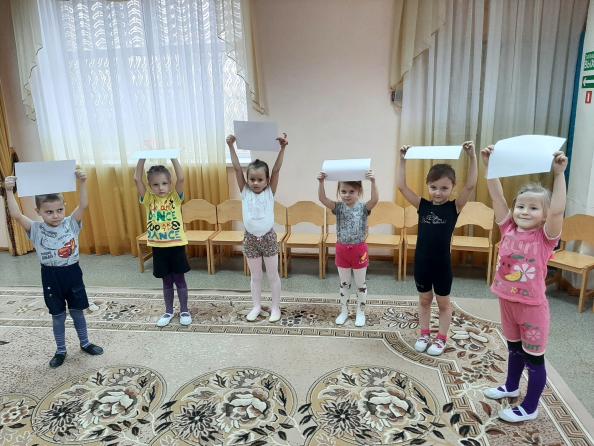 Инструктор: достает из посылки письмо и читает его. 
Я – веселый ветерок
Шлю в подарок вам листок.
Интересно с ним играть,
Но попробуй отгадать, 
Чем листочик может стать? ( предложить отгадать загадки ветерка)

Загадка 1
Чтоб не мокнуть под дождем
Крышу мы с собой берем (зонт)Инструктор: предложить поиграть в игру в подвижную игру «Солнышко и дождик».
(Лист бумаги - зонт. По команде «солнышко» - дети гуляют, держа лист бумаги в руках, по команде «дождь» - останавливаются, и закрывают листом бумаги ту часть тела, которую громко озвучит инструктор. 
Предложить детям построиться в круг.) 3агадка 2
Пусть мала я ну и что ж,
Ты меня перешагнешь,
Но как дождика дождусь,
На весь двор я разольюсь (лужа).Игровое задание «Перепрыгни лужу»
-Наш листок бумаги может превратиться в лужу, положите его перед собой на пол. Будем учиться перепрыгивать лужу: 
- прыжки через предмет толчком с двух ног, вперед и назад, 
- прыжки через предмет правым и левым боком. 
Загадка 3
Друг на дружке ровно в ряд
Эти кубики стоят
В каждом есть окно и вход
В каждом кто-нибудь живет (дом)Подвижная игра «Найди свой дом»
Предложить детям положить листы бумаги на пол и встать на них:
Вот, ребята - это дом и в этом доме мы живем. 
Под быструю музыку дети выполняют движения заданные инструктором:
- легко бегаем,
- прыгаем подскоками,
- ползает на низких четвереньках. 
По окончании музыки дети занимают свои домики. 

«А теперь у меня есть вопрос к самым догадливым» – говорит инструктор. «Как можно нести листок бумаги без рук?» ( На голове, зажать подбородком, зажать между ног).  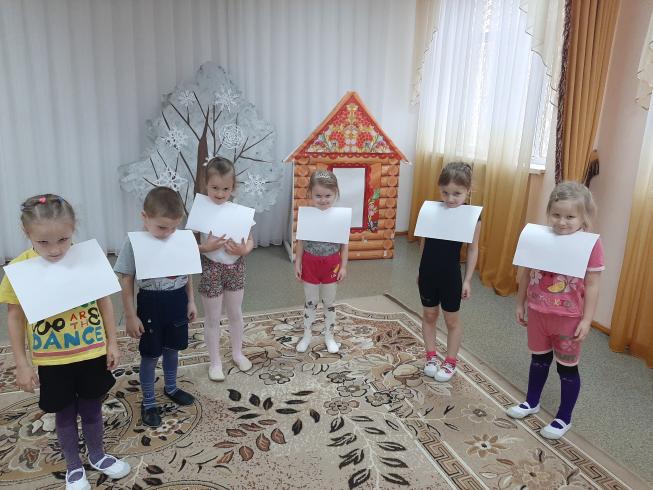 Инструктор: Молодцы, ребята! А теперь давайте, по одной стороне зала мы пойдем по канату боком, неся на голове листочек, а на другой будем ползти как «паучки» неся листочек на животе.Загадка 4
Зимой забава есть одна.
В ней меткость, ловкость всем нужна.
А как «снаряды» называешь,
Что лепишь и в друзей бросаешь? (снежок)Игровое упражнение «Снежки»
Мы листочек трем, трем – трем листок двумя руками
Мы листочек мнем, мнем – мнем листок двумя руками
Мы в руках его катаем – катаем в руках как шарик
И сильней его сжимаем – сдавливаем в кулачке
Получился вот снежок – показать комок на ладошке
Поиграй в него дружок – бросание снежков друг в друга. 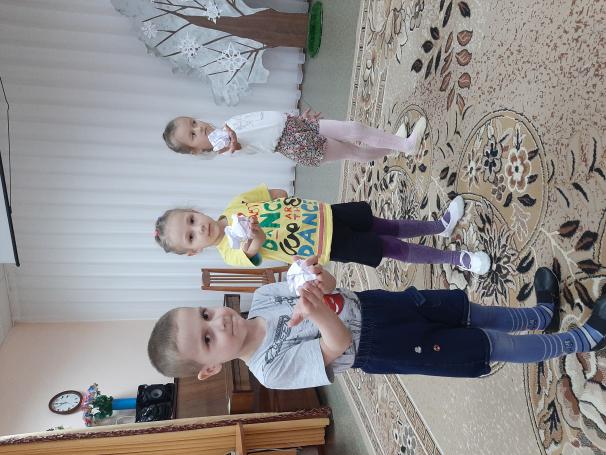 Загадка 5 
Он пушистый, серебристый,
Но рукой его не тронь:
Станет капелькою чистой,
Как поймаешь на ладонь (снег)
Зрительная гимнастика.- Мы за снежными хлопьями понаблюдаем глазами: поднимаем взгляд на воображаемую снежинку вверх и провожаем взглядом вниз и т. д. Снежинки летят сначала медленно, и мы за ними наблюдаем тоже медленно. А теперь они летят так быстро, что глаза наши успевают только быстро моргать (длительность выполнения - до 30 сек).
Дыхательная гимнастика «Снег идет»
Разорвать снежок на мелкие бумажки положить на ладошку и по сигналу 1,2,3 – подуть на бумажные листочки, мелкие бумажки будут падать на пол, как снег. 
Инструктор: Ребята, что-то стало очень жарко, а что можно сконструировать из листа бумаги, чтобы охладиться (веер).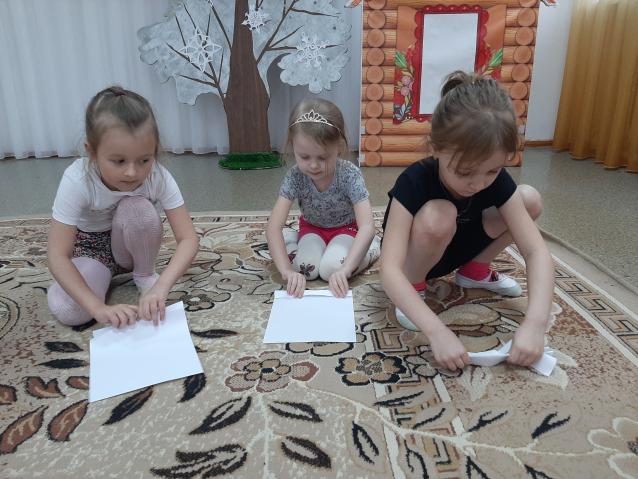 Дети и инструктор мастерят из листочка веер, выполняют спокойную ходьбу по залу, обмахиваясь веером.Инструктор: Ребята, а давайте скажем спасибо нашему листочку, и сделаем для него большое солнышко.Дети, выкладывают на ковре из листов одно большое солнышко с улыбкой.- Ребята, время так быстро идет, нам пора возвращаться в детский сад. Присаживайтесь на ковер, закрывайте глаза.3.Заключительная часть (рефлексивный этап) Давайте поделимся впечатлениями. - Что было для вас новым?- Чему научились?- Что понравилось больше всего и почему? Сегодня мы фантазировали и играли с листами бумаги. Если вам понравилось, хлопните в ладоши (дети хлопают в ладоши). А если вы запомнили и готовы родителям показать, как конструировать веер из бумаги, поднимите ладошку вверх (дети поднимают руку).Прощание.- Я желаю вам всем здоровья!